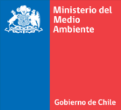 Seminario de cierre Proyecto de Vulnerabilidad al Cambio Climático y lanzamiento de Programa de Adaptación de Valparaíso Metropolitano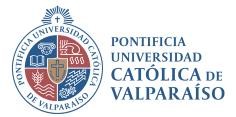 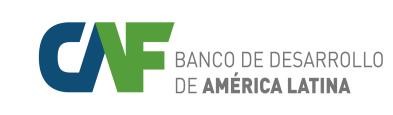 Fecha del evento:10 de septiembre 2019 Lugar Taller: Salón de Honor, Casa Central– Avenida Brasil 2950, ValparaísoObjetivo: Dar a conocer los resultados del proyecto de Vulnerabilidad y Adaptación de Valparaíso metropolitano, junto a los compromisos de adaptación de las universidades del consejo de rectores de Valparaíso frente al Cambio Climático. ProgramaHoraActividadDescripción15:00-15:15Recepción de invitadosSalón de Honor de la Pontificia Universidad Católica de Valparaíso15:15 -15:20Bienvenida e inicio del seminarioBienvenida e inicio del seminario15:20 -15:30Palabras del Rector PUCVRol de las universidades en la Adaptación al Cambio Climático.Claudio Elortegui Rector PUCV y Presidente del Consejo de Rectores de las Universidades de Valparaíso.15:30 -15:40Palabras Ministra Medio AmbienteCambio Climático en ChileCarolina Schmidt, Ministra de Medio Ambiente 15:40 -15:55Presentación Ministerio de Medio AmbienteMarco de Politica Nacional de Adaptación al Cambio ClimáticoMaritza Jadrijevic15:55 – 16:35Proyecto Vulnerabilidad y Adaptación AMVVulnerabilidad y Adaptación en Valparaíso Metropolitano.Ariel Muñoz, PUCVAntonio Ugalde, UPLA16:35 -16:45Palabras CAFRol de CAF Banco de Desarrollo de América Latina – Financiamiento Verde. Carolina Cortés, Ejecutiva Principal Cambio Climático de CAF16:45- 16:50CierreAriel Muñoz, PUCV16:50-17:20Coffee Break FinalCoffee Break Final